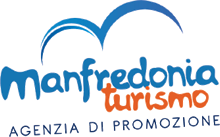 MODIFICA REGOLAMENTO  61° CARNEVALE 	CONCORSO GRUPPI SCOLASTICI1.1 COMPOSIZIONEGRUPPIIl presente articolo viene emanato in riferimento al “Regolamento Scuole” come modifica all’articolo “3.1 Composizione Gruppi”  in merito al numero massimo di alunni che ciascuna scuola in concorso può presentare alla 61ma edizione del Carnevale di Manfredonia.Essendo il Carnevale un progetto scolastico col quale gli alunni possono guadagnare crediti formativi, essendo l’Agenzia del Turismo sensibile alle richieste presentate da dirigenti scolastici e docenti, al fine di favorire un inserimento quanto più completo dei ragazzi al Progetto Carnevale 2104, consapevoli che la cultura del Carnevale deve crescere e maturare nel “Mondo Scuola”, si innalza il numero massimo di unità per la composizione di un gruppo da 120 a 180 elementi.Manfredonia Turismo
Agenzia di Promozione 
Piazza della Libertà, 1 - 71043 
Manfredonia - Gargano - Puglia
tel/fax +39 0884 581998